液体模具胶 MR 2561A/B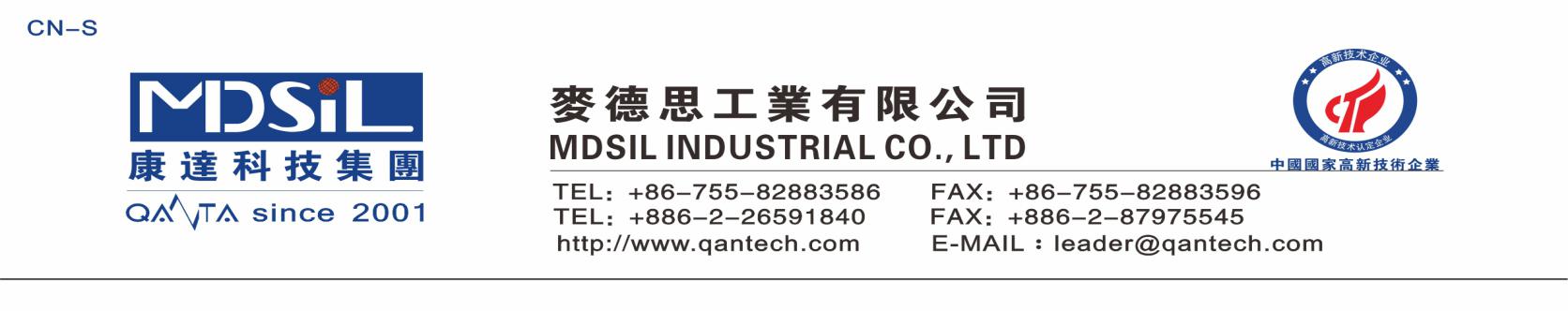 说明：    该产品是一种种铂络合物催化固化的双组份液体硅橡胶，由基础化合物、交联剂、催化剂、填料和添加剂组成，这些物料中不含重金属及芳香烃溶剂，对人体无毒害作用。产品特色：●硫化速度快	●流动性好	●易于脱泡●抗拉抗撕强度好	●透明度极高应用领域:制作各种高透制品。技术性能：硫化前硫化后使用说明：  l. 使用比例为 主剂:固化剂 =1:1，使用前应先将主剂、固化剂按比例充分混合均匀，再真空脱泡。  2. 不能接触含 N、P、S 等结构的化合物以及乙烯基化合物，以免使铂催化剂中毒而不能固化，尤其是不能接触 PVC，因为 PVC 中含有 Pb（铅），会使催化剂中毒。某些有机颜料也会导致固化减慢或不固化。包装：本系列产品的标准包装为主剂 20 公斤/桶、 100公斤/罐。序号项目使用工具指标1外观目视高透明2A剂粘度(mpa.s)粘度计1300003B剂粘度(mpa.s)粘度计1200004混合粘度(mpa.s)粘度计1250005工作时间(h)目视8序号项目使用工具指标1硬度(ShoreA)硬度计50±12比重分析天平称1．020±0.013拉伸强度(MPa)电子万能试验机>54伸长（%）电子万能试验机>3005抗撕强度（KN/M）电子万能试验机>186冲击弹性（%）弹性机>40